Олимпиада по информатике для 8 – 9  классов(заочный тур Школьной олимпиады)Ответы на олимпиадные задания заочного тура Школьной олимпиада сдавать лично Худякову Александру Ивановичу или высылать на e-mail:D246@list.ru1. Задание 1 . Статья, набранная на компьютере, содержит 64 страницы, на каждой странице 40 строк, в каждой строке 40 символов. Определите размер статьи в кодировке КОИ-8, в которой каждый символ кодируется 8 битами.1) 100 Кбайт2) 1600 байт3) 800 байт4) 200 Кбайт2. Задание 2 . Для какого из приведённых значений числа X ложно высказывание: НЕ (X < 7)ИЛИ (X < 6)?1) 42) 53) 64) 73. Задание 3 . Между населёнными пунктами А, В, С, D, Е построены дороги, протяжённость которых (в километрах) приведена в таблице: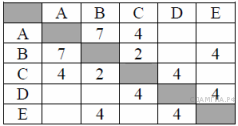 Определите длину кратчайшего пути между пунктами А и E. Передвигаться можно только по дорогам, протяжённость которых указана в таблице.1) 92) 103) 114) 124. Задание 4 . Директор работал с каталогом D:\Школа\Ученики\Адреса. Сначала он поднялся на один уровень вверх, затем спустился на один уровень вниз в каталог Успеваемость, потом ещё раз поднялся на один уровень вверх и после спустился в каталог Нарушения. Укажите полный путь каталога, в котором оказался директор.1) D:\Школа\Ученики\Успеваемость2) D:\Школа\Ученики\Нарушения3) D:\Школа\Нарушения4) D:\Школа\Ученики\Успеваемость\Нарушения5. Задание 5 . Дан фрагмент электронной таблицы: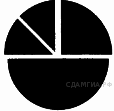 Какая из формул может быть записана в ячейке D2, чтобы построенная после выполнения вычислений диаграмма по значениям диапазона ячеек A2:D2 соответствовала рисунку?1) = A12) = A1*43) = D1*24) = D1 + 36. Задание 6 . Исполнитель Черепашка перемещается на экране компьютера, оставляя след в виде линии. В каждый конкретный момент известно положение исполнителя и направление его движения. У исполнителя существует две команды: Вперёд n (где n — целое число), вызывающая передвижение Черепашки на n шагов в направлении движения; Направо m (где m — целое число), вызывающая изменение направления движения на m градусов по часовой стрелке. Запись Повтори k [Команда1 Команда2 КомандаЗ] означает, что последовательность команд в скобках повторится k раз.Черепашке был дан для исполнения следующий алгоритм: Повтори 5 [Вперёд 80 Направо 90]. Какая фигура появится на экране?1) незамкнутая ломаная линия2) правильный девятиугольник3) правильный пятиугольник4) правильный четырёхугольник7. Задание 7 . От разведчика была получена следующая шифрованная радиограмма, переданная с использованием азбуки Морзе:• • - • • • - • - - • - • • • • -При передаче радиограммы было потеряно разбиение на буквы, но известно, что в радиограмме использовались только следующие буквы:Определите текст радиограммы.8. Задание 8 . В алгоритме, записанном ниже, используются переменные a и b. Символ «:=» обозначает оператор присваивания, знаки «+», «-», «*» и «/» — соответственно операции сложения, вычитания, умножения и деления. Правила выполнения операций и порядок действий соответствуют правилам арифметики. Определите значение переменной a после выполнения алгоритма:a := 10b := 5b := 100 + a/ba := b/6*aВ ответе укажите одно целое число — значение переменной a.9. Задание 9 . Запишите значение переменной s, полученное в результате работы следующей программы. Текст программы приведён на трёх языках программирования.10. Задание 10 . Сотрудник метеобюро в ходе измерений среднесуточной температуры записывал показания термометра в таблицу Tem (Tem[1] — температура, полученная в результате первого измерения, Tem[2] — второго и т. д.).Определите, какое число будет напечатано в результате работы следующей программы. Текст программы приведён на трёх языках программирования.11. Задание 11 . На рисунке изображена схема соединений, связывающих пункты A, B, C, D, E, F, G, H. По каждому соединению можно двигаться только в одном направлении, указанном стрелкой. Сколько существует различных путей из пункта А в пункт H?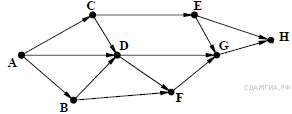 12. Задание 12 № 152. Ниже в табличной форме представлен фрагмент базы данных «Отправление поездов дальнего следования»:Сколько записей в данном фрагменте удовлетворяют условию(Категория поезда = «скорый») И (Время в пути > 40:00)?В ответе укажите одно число — искомое количество записей.13. Задание 13 . Переведите число 97 из десятичной системы счисления в двоичную систему счисления. Сколько единиц содержит полученное число? В ответе укажите одно число — количество единиц.14. Задание 14 . У исполнителя Квадратор две команды, которым присвоены номера:1. прибавь 12. возведи в квадратПервая из них увеличивает число на экране на 1, вторая возводит его во вторую степень. Исполнитель работает только с натуральными числами. Составьте алгоритм получения из числа 3 числа 84, содержащий не более 5 команд. В ответе запишите только номера команд. (Например, 11221 — это алгоритм: возведи в квадрат, прибавь 1, прибавь 1, возведи в квадрат, возведи в квадрат, прибавь 1, который преобразует число 1 в 82.) Если таких алгоритмов более одного, то запишите любой из них.15. Задание 15 . Файл размером 2 Кбайта передаётся через некоторое соединение со скоростью 256 бит в секунду. Определите размер файла (в байтах), который можно передать за то же время через другое соединение со скоростью 512 бит в секунду. В ответе укажите одно число — размер файла в байтах. Единицы измерения писать не нужно.16. Задание 16 . Некоторый алгоритм из одной цепочки символов получает новую цепочку следующим образом. Сначала вычисляется длина исходной цепочки символов; если она нечётна, то дублируется средний символ цепочки символов, а если чётна, то в середину цепочки добавляется буква А. В полученной цепочке символов каждая буква заменяется буквой, следующей за ней в русском алфавите (А — на Б, Б — на В и т. д., а Я — на А). Получившаяся таким образом цепочка является результатом работы алгоритма.Например, если исходной была цепочка КОТ, то результатом работы алгоритма будет цепочкаЛППУ, а если исходной была цепочка ВАНЯ, то результатом работы алгоритма будет цепочка ГББОА.Дана цепочка символов ЛЮК. Какая цепочка символов получится, если к данной цепочке применить описанный алгоритм дважды (т. е. применить алгоритм к данной цепочке, а затем к результату вновь применить алгоритм)? Русский алфавит: АБВГДЕЁЖЗИЙКЛМНОПРСТУФХЦЧШЩЪЫЬЭЮЯ.17. Задание 17 № 558. Доступ к файлу boom.gif, находящемуся на сервере light.com, осуществляется по протоколу http. Фрагменты адреса файла закодированы буквами от А до Ж. Запишите последовательность этих букв, кодирующую адрес указанного файла в сети Интернет.A) comБ) ://B) .gifГ) /Д) boomЕ) httpЖ) light.18. Задание 18 . В таблице приведены запросы к поисковому серверу. Расположите обозначения запросов в порядке возрастании количества страниц, которые найдёт поисковый сервер по каждому запросу. Для обозначения логической операции «ИЛИ» в запросе используется символ «|», а для логической операции «И» — «&»:19. Задание 19 . В электронную таблицу занесли результаты тестирования учащихся по географии и информатике. Вот первые строки получившейся таблицы:В столбце А указаны фамилия и имя учащегося; в столбце В — номер школы учащегося; в столбцах С, D — баллы, полученные, соответственно, по географии и информатике. По каждому предмету можно было набрать от 0 до 100 баллов. Всего в электронную таблицу были занесены данные по 272 учащимся. Порядок записей в таблице произвольный.Выполните задание.Откройте файл с данной электронной таблицей (расположение файла Вам сообщат организаторы экзамена). На основании данных, содержащихся в этой таблице, ответьте на два вопроса.1. Чему равна наименьшая сумма баллов по двум предметам среди школьников, получивших больше 50 баллов по географии или информатике? Ответ на этот вопрос запишите в ячейку F3 таблицы.2. Сколько процентов от общего числа участников составили ученики, получившие по географии меньше 60 баллов? Ответ с точностью до одного знака после запятой запишите в ячейку F5 таблицы.task19.xls20. Задание 20 . Исполнитель Робот умеет перемещаться по лабиринту, начерченному на плоскости, разбитой на клетки. Между соседними (по сторонам) клетками может стоять стена, через которую Робот пройти не может. У Робота есть девять команд. Четыре команды — это команды-приказы:вверх вниз влево вправоПри выполнении любой из этих команд Робот перемещается на одну клетку соответственно: вверх ↑ вниз ↓, влево ← , вправо →. Если Робот получит команду передвижения сквозь стену, то он разрушится. Также у Робота есть команда закрасить, при которой закрашивается клетка, в которой Робот находится в настоящий момент.Ещё четыре команды — это команды проверки условий. Эти команды проверяют, свободен ли путь для Робота в каждом из четырёх возможных направлений:сверху свободно  снизу свободно  слева свободно  справа свободноЭти команды можно использовать вместе с условием «если», имеющим следующий вид:если условие топоследовательность командвсеЗдесь условие — одна из команд проверки условия. Последовательность команд — это одна или несколько любых команд-приказов. Например, для передвижения на одну клетку вправо, если справа нет стенки, и закрашивания клетки можно использовать такой алгоритм:если справа свободно товправозакраситьвсеВ одном условии можно использовать несколько команд проверки условий, применяя логические связки и, или, не, например:если (справа свободно) и (не снизу свободно) товправовсеДля повторения последовательности команд можно использовать цикл «пока», имеющий следующий вид:нц пока условиепоследовательность командкцНапример, для движения вправо, пока это возможно, можно использовать следующий алгоритм:нц пока справа свободновправокцВыполните задание.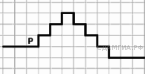 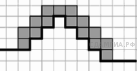 На бесконечном поле имеется лестница. Сначала лестница поднимается вверх слева направо, потом опускается вниз также слева направо. Правее спуска лестница переходит в горизонтальную стену. Высота каждой ступени — 1 клетка, ширина — 1 клетка. Количество ступенек, ведущих вверх, и количество ступенек, ведущих вниз, неизвестно. Между спуском и подъемом ширина площадки — 1 клетка. Робот находится в клетке, расположенной в начале спуска. На рисунке указан один из возможных способов расположения стен и Робота (Робот обозначен буквой «Р») .Напишите для Робота алгоритм, закрашивающий все клетки, расположенные непосредственно над лестницей. Робот должен закрасить только клетки, удовлетворяющие данному условию. Например, для приведённого выше рисунка Робот должен закрасить следующие клетки (см. рисунок).Конечное расположение Робота может быть произвольным. Алгоритм должен решать задачу для произвольного размера поля и любого допустимого расположения стен внутри прямоугольного поля. При исполнении алгоритма Робот не должен разрушиться, выполнение алгоритма должно завершиться. Алгоритм может быть выполнен в среде формального исполнителя или записан в текстовом редакторе. Сохраните алгоритм в текстовом файле.20.2 Введите с клавиатуры 8 положительных целых чисел. Определите, сколько из них делятся на 3 и при этом заканчиваются на 4. Программа должна вывести одно число: количество чисел, кратных 3 и оканчивающихся на 4.Пример работы программы:ABCD121342= А1= 4*B1= 2*D1ТАУЖХ-• -• • -• • • -• • • •Алгоритмический языкБейсикПаскальалгначцел s, ks := 0нц для k от 4 до 8s := s + 7кцвывод sконDIM k, s AS INTEGERs = 0FOR к = 4 TO 8s = s + 7NEXT kPRINT sVar s,k: integer;Begins := 0;for k := 4 to 8 dos := s + 7;writeln(s);End.Алгоритмический языкБейсикПаскальалгначцелтаб Tem[1:12]цел k, bb := 15Tem[1] := 22; Tem[2] := 25Tem[3] := 20; Tem[4] := 18Tem[5] := 16; Tem[6] := 14Tem[7] := 20; Tem[8] := 23Tem[9] := 17; Tem[10] := 19Tem[11] := 20; Tem[12] := 21нц для k от 1 до 12если Tem[k] < 20 тоb := b + 1всекцвывод bконDIM Tem(12) AS INTEGERDIM k,b AS INTEGERb = 15Tem(1)= 22: Tem(2)= 25Tem(3)= 20: Tem(4) = 18Tem(5)= 16: Tem(6)= 14Tem(7)= 20: Tem(8)= 23Tem(9)= 17: Tem(10)= 19Tem(11)= 20: Tem(12)= 21FOR k = 1 TO 12IF Tem(k) < 20 THENb = b + 1END IFNEXT kPRINT bVar k, b: integer;Tem: array[1..12] of integer;Beginb := 15;Tem[1] := 22; Tem[2] := 25;Tem[3] := 20; Tem[4] := 18;Tem[5] := 16; Tem[6] := 14;Tem[7] := 20; Tem[8] := 23;Tem[9] := 17; Tem[10] := 19;Tem[11] := 20; Tem[12] := 21;For k := 1 to 12 DoIf Tem[k] < 20 Thenb := b + 1;Writeln(b);End.Пункт назначенияКатегория поездаВремя в путиВокзалБалаковоскорый20:22ПавелецкийБийскскорый61:11КазанскийБишкекскорый121:20КазанскийБлаговещенскпассажирский142:06ЯрославскийБрестскорый14:19БелорусскийВалуйкифирменный14:57КурскийВарнаскорый47:54КиевскийВолгоградскорый18:50ПавелецкийВолгоградскорый24:50КурскийВоркутапассажирский48:19ЯрославскийВоркутапассажирский48:19ЯрославскийГродноскорый16:34БелорусскийКодЗапросАмопсы & пудели & паспорт & родословнаяБпудели & (родословная | паспорт)В(пудели | мопсы) & (родословная | паспорт)Гмопсы & пудели & (родословная | паспорт)ABCD1УченикШколаГеографияИнформатика2Лиштаев Евгений181793Будин Сергей263904Христич Анна662695Иванов Данила763746Глотова Анастасия450667Лещенко Владислав16050Входные данныеВыходные данные12
14
24
54
44
33
84
1144